IEEE P802.11
Wireless LANsAbstractThis submission proposes resolution for CIDs received in LB270 (REVme D2.0). TGm editor: The baseline for this document is REVme D2.0.Revisions:Rev 0: Initial version of the document.Interpretation of a Motion to AdoptA motion to approve this submission means that the editing instructions and any changed or added material are actioned in the TGm Draft. This introduction is not part of the adopted material.Discussion: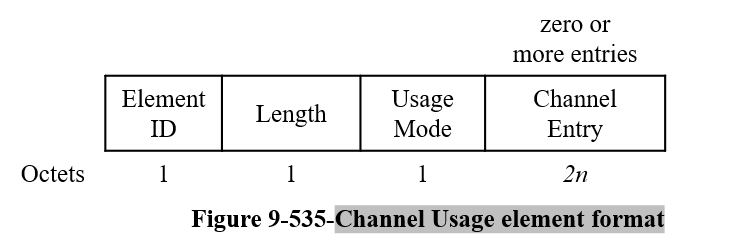 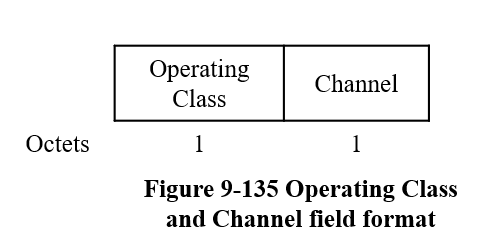 9.4.2.85 Channel Usage elementTGm editor: Please update Table 9-265 in this subclause as shown below: Table 9-265—Usage Mode definitions [3145]TGm editor: Please modify the following paragraph in this subclause as shown below: The Channel Entry field includes zero or more Operating Class and Channel fields. The format of the Operating Class and Channel fields is defined in 9.4.1.22 (Operating Class and Channel field). Operating Class and Channel fields can be grouped together to identify a noncontiguous channel as described in 9.4.2.70.3 (Location Indication Channels subelement).  9.6.13.24 Channel Usage Request frame formatTGm editor: Please note that there is no change to the following paragraph, added for discussion only:The Channel Usage Request frame is sent by a non-AP STA to the AP to request the specified ChannelUsage information. The format of the Channel Usage Request frame Action field is defined in Figure 9-1174 (Channel Usage Request frame Action field format)TGm editor: Please update Figure 9-1174 in this subclause as shown below: Figure 9-1174 — Channel Usage Request frame Action field format[3155]TGm editor: Please modify the following paragraph in this subclause as shown below: The TWT Elements field includes zero or more TWT elements each containing only one individual TWT parameter set (see Figure 9-765 (Individual TWT Parameter Set field format(11ax))). The subfields of the Individual TWT Parameter Set field are set as described in 11.21.15 (Channel usage procedures).9.6.13.25 Channel Usage Response frame formatTGm editor: Please note that there is no change to the following paragraph, added for discussion only:The Channel Usage Response frame is sent by an AP in response to a Channel Usage Request frame, or autonomously. The format of the Channel Usage Response frame Action field is shown in Figure 9-1175 (Channel Usage Response frame Action field format).
Figure 9-1175—Channel Usage Response frame Action field formatTGm editor: Please modify the following paragraphs in this subclause as shown below:  The TWT Elements field includes zero or more TWT elements each containing only one individual TWT parameter set (see Figure 9-765 (Individual TWT Parameter Set field format)). The subfields values of the Individual TWT Parameter Set field are set as described in 11.21.15 (Channel usage procedures).The Timeout Interval Element field is present when the TWT Elements field contains at least one TWT element. Otherwise, the Timeout Interval Element field is not present in this frame. The subfields of the field are set as described in 11.21.15 (Channel usage procedures).9.4.2.48 TIETGm editor: Please update Table 9-219 in this subclause as shown below: Table 9-219 – Timeout Interval Type field value [3145]9.4.2.26 Extended Capabilities elementTGm editor: Please update Table 9-190 in this subclause as shown below: Table 9-190—Extended Capabilities field  [3145]11.21.15 Channel usage proceduresTGm editor: Please update this subclause as shown below: Channel Usage information is a set of channels provided by an AP to non-AP STAs for operation of anoninfrastructure network or an off-channel TDLS direct link. The Channel Usage information provided by the AP to the non-AP STA is to advise the STA on how to coexist with the infrastructure network.Implementation of Channel Usage is optional for a WNM STA. A STA that implements Channel Usage has dot11ChannelUsageImplemented equal to true. When dot11ChannelUsageImplemented is true,dot11WirelessManagementImplemented shall be true, or the STA shall support acting as an S-APwithin a CCSS. A STA with dot11ChannelUsageActivated equal to true shall support channel usage and shall set to 1 the Channel Usage field of the Extended Capabilities elements that it transmits. A TWT agreement that is , by exchanging Channel Usage Request and Response frames, is referred to as a  TWT agreement and the corresponding TWT schedules are referred to as TWT schedules. An HE AP that has dot11ChannelUsageActivated equal to true and supports  a  TWT schedule non-AP STA to establish a non-infrastructure network or an off-channel TDLS direct link shall set to 1 the  TWT Support field of the Extended Capabilities elements that it transmits.NOTE 1—An HE AP has dot11TWTOptionImplemented equal to true and has the TWT Responder Support subfield set to 1 in the Extended Capabilities element and the HE Capabilities element.A non-AP STA that supports Channel Usage and is not associated to an AP prior to using a noninfrastructurenetwork or an off channel TDLS direct link may transmit a Probe Request frame including both SupportedOperating Classes and Channel Usage elements. A non-AP STA supporting Channel Usage may send aChannel Usage Request frame at any time after association to the AP that supports the use of Channel Usage to request the Channel Usage information for supported operating classes. A non-AP STA that transmits a Channel Usage Request frame shall set the Usage Mode field of the Channel Usage element to 2 if it requests assistance to setup a noninfrastructure network on an off-channel that does not have any infrastructure BSSs operated by any AP that belongs to the ESS of its associated AP. Otherwise, the non-AP STA shall set the Usage Mode field of the Channel Usage element to 1 or 0.A non-AP STA that supports channel usage and has the TWT Requester Support subfield set to 1 in the HE Capabilities element, that it transmits, may negotiate a  TWT schedule with its associated AP,  a noninfrastructure network an off-channel, by transmitting a Channel Usage Request frame that includes TWT Elements field if the AP has the  TWT support bit set to 1 in the Extended Capabilities element. Each TWT element carried in the TWT Elements field includes a single Individual TWT Parameter Set field whose subfields shall be set as described in 26.8.2 (Individual TWT agreements) except that the Responder PM Mode subfield, the Trigger subfield, the Flow Type subfield, and the TWT Channel subfield shall be . Each TWT element in the TWT Elements field applies to all the Channel Entry subfields of the Channel Usage Elements field. A non-AP STA that has successfully set up TWT schedule with its associated AP shall use the TWT SPs for noninfrastructure network communication  Upon receipt of a Channel Usage element in the Probe Request frame, the AP supporting Channel Usage shall send a Probe Response frame including one or more Channel Usage elements. Upon receiving a Channel Usage Request frame with the Usage Mode field set to 0 or 1, the AP supporting channel usage shall send a Channel Usage Response frame including one or more Channel Usage elements. Channel Usage elements shall include channels that are valid for the regulatory domain in which the AP transmitting the element is operating and consistent with the Country element in the Beacon or Probe Response frame; the Channel Usage elements shall not include any other channels. Upon receiving a Channel UsageRequest frame with the Usage Mode field set to 2 in a Channel Usage element, an AP that supports channelusage shall send a Channel Usage Response frame with the Usage Mode field in the Channel Usage element set to 2 if the AP can determine that none of the APs belonging to the same ESS operate BSSs on the channels indicated by the Channel Entry field in the Channel Usage element of the response. Otherwise, the AP shall set the Usage Mode field of the Channel Usage element to 1 or 0. NOTE 2—The determination of which APs belonging to the same ESS operate BSSs on a particular channel is implementation dependent and beyond the scope of this standard.Upon receiving a Channel Usage Request frame with a TWT element, an AP that supports  TWT scheduling shall send a Channel Usage Response frame including  TWT Elements field and a Timeout Interval Element field. Each TWT element carried in the TWT Elements field includes a single Individual TWT Parameter Set field whose subfields shall be set as described in 26.8.2 (Individual TWT agreements) except that the the Responder PM Mode subfield, the Trigger subfield, the Flow Type subfield, and the TWT Channel subfield shall be . TWT element in the TWT Elements field to the Channel Entry subfield of the Channel Usage Elements field.  An AP that successfully sets up  TWT agreement with a non-AP STA , indicate the lifetime of the  TWT agreement for the corresponding TWT element(s) in the Timeout Interval Value field of the Timeout Interval element that it includes in the Channel Usage Response frame and shall set the corresponding Timeout Interval Type field to 5. An AP that successfully sets up  TWT agreement with a non-AP STA shallunless the AP receives a frame from the non-AP STA . When the Channel Usage element in a received Probe Request or Channel Usage Request frame includes one or more Operating Class/Channel Pair fields, the Operating Class/Channel Pair field(s) indicate(s) therequested non-AP STA operating class/channels for the usage mode indicated in the frame.The AP may send an unsolicited group addressed or individually addressed Channel Usage Response frame to the STAs that have requested Channel Usage information if the corresponding Channel Usage information needs to be updated. The Country element shall be included in the unsolicited and/or group addressed Channel Usage Response frame. The AP may include the Power Constraint information and EDCA Parameter in the Channel Usage Response frame. The values of the fields in the Power Constraint and EDCA Parameter Set elements included in the Channel Usage Response frame shall be the same values of the fields in the Power Constraint and EDCA Parameter Set elements that are transmitted by the AP.Upon receipt of a Channel Usage element in the Probe Response or Channel Usage Response frame, thereceiving STA may use the following:— The channel usage information as part of channel selection processing to start a noninfrastructure network or an off-channel TDLS direct link— The Power Constraint element, if present, as part of determining its maximum transmit power for transmissions for the noninfrastructure network or an off-channel TDLS direct link— The EDCA Parameter Set element, if present, as part of determining its EDCA parameters for transmissions for the noninfrastructure network or an off-channel TDLS direct link— The QMF Policy element, if present and dot11QMFActivated is true, as part of determining its classification of Management frames for transmissions for the noninfrastructure network or an off-channel TDLS direct linkIf either a recommended operating class, or a recommended channel, or both are not supported or understood by the recipient, or if the operating country of the sender is unknown, the recipient shall discard the corresponding channel usage recommendation. A STA that has not requested Channel Usage information shall discard an unsolicited group addressed Channel Usage Response frame.LB270: Resolution for MICS CIDsLB270: Resolution for MICS CIDsLB270: Resolution for MICS CIDsLB270: Resolution for MICS CIDsLB270: Resolution for MICS CIDsDate:  2023-03-01Date:  2023-03-01Date:  2023-03-01Date:  2023-03-01Date:  2023-03-01Author(s):Author(s):Author(s):Author(s):Author(s):NameAffiliationAddressPhoneemailAbdel Karim AjamiQualcomm Incaajami@qti.qualcomm.comAbhishek PatilQualcomm IncCIDCommenterClause PageLineCommentProposed ChangeResolution3145Laurent Cariou11.21.15260316There could be no "channel entry" in the request frame. Clarify if that condition is possible.as in commentRevisedAgree in principle, in clause 9.4.2.85 its mentioned on P1119L25 that “The Channel Entry field includes zero or more Operating Class and Channel fields.” Hence, we clarify in clause 9.4.2.85 and 11.21.15 and we revise the term off-channel in 9.4.2.48 and 9.4.2.26.TGm editor, please implement changes as shown in 0161r0 tagged as 31453146Laurent Cariou11.21.15260316Why can there be more than one TWT element. If it is to define a range of TWT timing information as described in baseline, this needs to be indicated. Otherwise, there should be only one TWT element.as in commentRevisedAgree in principle, we simplify the protocol to allow a non-AP STA to indicate to the AP a range of TWT parameters by including two TWT elements, otherwise the non-AP STA includes one TWT element. Similarly for the AP in the Channel Usage Response frame.TGm editor, please implement changes as shown in 0161r0 tagged as 31463162Li-Hsiang Sun11.21.15260349"Each TWT element in the TWT Elements field applies to all the Channel Entry subfields of the Channel Usage Elements field."
Channel Usage Response frame can include more than one Channel Usage element.
In such case, if TWT element is applied to alll the Channel Entries, the STA can't simultaneous serve an off-channel TWT SP on each different channels.
In order to address this issue, an off-channel TWT SP inforamtion should be used as a recommendation. Otherwise, please remove this off-channel TWT featrue.Please change an off-channel TWT SP inforamtion to a recommendation at a non-AP STA side. Otherwise, remove this off-channel TWT featrue.RevisedIn order to address the issue raised by the commenter, we clarify that a Channel Usage Response frame that includes a TWT element and that is transmitted by an AP to a STA will include one Channel Entry field with one Operating Class and Channel field in the Channel Usage element. Also, Channel Usage response frame will carry only one TWT element except when used for negotiating a range of TWT parameters by including two TWT elements as clarified in the resolution to CID 3146.TGm editor, please implement changes as shown in 0161r0 tagged as 31463805Yongho Seok11.21.15260349"Each TWT element in the TWT Elements field applies to all the Channel Entry subfields of the Channel Usage Elements field."
Channel Usage Response frame can include more than one Channel Usage element.
In such case, if TWT element is applied to alll the Channel Entries, the STA can't simultaneous serve an off-channel TWT SP on each different channels.
In order to address this issue, an off-channel TWT SP inforamtion should be used as a recommendation. Otherwise, please remove this off-channel TWT featrue.Please change an off-channel TWT SP inforamtion to a recommendation at a non-AP STA side. Otherwise, remove this off-channel TWT featrue.RevisedSame resolution as CID 3162.TGm editor, please implement changes as shown in 0161r0 tagged as 31463156Laurent Cariou11.21.15260356Simplify the sentence to say that the AP shall consider the non-AP STA to be in power save mode and doze state at the start of the off-channel TWT SP and back to its original power management mode and state at the end of the off channel TWT SP. That is really what is meant by this sentence and that is really the goal of this whole off-channel TWT procedure.as in commentRevisedAgree in principle, we revise the cited sentence based on the suggestion of the commenter.TGm editor, please implement changes as shown in 0161r0 tagged as 31563806Yongho Seok11.21.15260358"...unless the AP receives a QoS Data frame or QoS Null frame from the non-AP STA"
The MMPDU should be also included in this excpetion list.As in the comment.RevisedAgree in principle.Same resolution as CID 3156.TGm editor, please implement changes as shown in 0161r0 tagged as 31563052Emily Qi11.21.15260319If the off-channel transmissions are for "noninfrastructure network communication", why do we need "that does not involve its associated AP"? In other words, if it is noninfrastructure, then by default there would be no AP involved. As it reads, this rule appears to apply to all non noninfrastructure links that a STA has irrespective of which channel it is. Shouldn't it be more specific? For example "A non-AP STA that has successfully set up an off-channel TWT schedule with its associated AP shall use the off-channel TWT SPs for noninfrastructure network communication that takes place on the channel specified on the negotiated off-channel TWT schedule".Change "A non-AP STA that has successfully set up an off-channel TWT schedule with its associated AP shall
use the off-channel TWT SPs for noninfrastructure network communication that does not involve its associated
AP." to "A non-AP STA that has successfully set up an off-channel TWT schedule with its associated AP shall use the off-channel TWT SPs for noninfrastructure network communication that takes place on the channel specified on the negotiated off-channel TWT schedule".RevisedAgree in principle, we revise the cited sentence based on the suggestion of the commenter.TGm editor, please implement changes as shown in 0161r0 tagged as 30523147Laurent Cariou11.21.15260319Regarding the sentence: "A non-AP STA that has successfully set up an off-channel TWT schedule with its associated AP, shall use the off-channel TWT SPs for non -infrastruture network communication that does not involve its associated AP". I think the sentence should be rephrased to have some meaning. The non-AP STA will operate during that time on another channel so the off-channel TWT SP doesn't really have any sense for the non-AP STA and even less for the AP as it is not operating on that off-channel. What I understand would be the intention here is simply to say that the AP will now know that the non-AP STA will be unavailable during the time of the SP (because it will be operating on the off-channel), and therefore needs to consider that the non-AP STA is unavailable during the TWT SP.Change the sentence by something like the following: The AP shall consider the non-AP STA as being unavailable (as being in power save mode and doze state) during the off-channel TWT service periods. And remove strong requirement on the client side, otherwise, no STA will ever use that mechanismRevisedAgree in principle, we revise the cited sentence to be consistent with the revised sentence based on CID 3156. Same resolution as CID 3052.TGm editor, please implement changes as shown in 0161r0 tagged as 30523063James Yee11.21.15260319The behavior mandated in "A non-AP STA that has successfully set up an off-channel TWT schedule with its associated AP shall use the off-channel TWT SPs for noninfrastructure network communication that does not involve its associated AP." is unnecessary since the purpose of the Channel Usage procedure  is to provide guidance information that is not required to be followed by an non-AP STA. Please change the "shall" to a "may".Change to "A non-AP STA that has successfully set up an off-channel TWT schedule with its associated AP may use the off-channel TWT SPs for noninfrastructure network communication that does not involve its associated AP."Revised Agree in principle, we revise the cited sentence to be consistent with the revised sentence based on CID 3156. This means that the non-AP STA will use that TWT SP for non-infrastructure communication unless it indicates otherwise to its AP. Same resolution as CID 3052.TGm editor, please implement changes as shown in 0161r0 tagged as 30523801Yongho Seok11.21.15260319"A non-AP STA that has successfully set up an off-channel TWT schedule with its associated AP shall use the off-channel TWT SPs for noninfrastructure network communication that does not involve its associated AP."
This is conflicted with the goal of the Channel Usage procedure in current spec.
The following is a brief summary of the Channel Usage procedure.
- Channel usage information is provided by the AP to the non-AP STA to recommend channels for BSSs that are not infrastructure BSSs or an off-channel TDLS direct link.
- The non-AP STAs can use the channel usage information as part of channel selection processing for a BSS that is not an infrastructure BSS or an offchannel TDLS direct link.
- The Channel Usage information provided by the AP to the non-AP STA is to advise the STA on how to coexist with the infrastructure network.

Since the Channel Usage procedure purpose is to provide a guidance information that is not required to be followed by an non-AP STA, please remove "shall" int he cited sentence.Change to "A non-AP STA that has successfully set up an off-channel TWT schedule with its associated AP may use the off-channel TWT SPs for noninfrastructure network communication that does not involve its associated AP."
Otherwise, remove this off-channel TWT featrue.Revised Agree in principle, we revise the cited sentence to be consistent with the revised sentence based on CID 3156. This means that the non-AP STA will use that TWT SP for non-infrastructure communication unless it indicates otherwise to its AP. Same resolution as CID 3052.TGm editor, please implement changes as shown in 0161r0 tagged as 30523802Yongho Seok11.21.15260319"A non-AP STA that has successfully set up an off-channel TWT schedule with its associated AP shall use the off-channel TWT SPs for noninfrastructure network communication that does not involve its associated AP."
This sentence is conflicted with the following:
"If either a recommended operating class, or a recommended channel, or both are not supported or understood by the recipient, or if the operating country of the sender is unknown, the recipient shall discard the corresponding channel usage recommendation."
If the operating class, or operating channel, or both are not supported, the recipient can't follow the off-channel TWT SPs.Change to "A non-AP STA that has successfully set up an off-channel TWT schedule with its associated AP may use the off-channel TWT SPs for noninfrastructure network communication that does not involve its associated AP."
Otherwise, remove this off-channel TWT featrue.RevisedAgree in principle, we revise the cited sentence to be consistent with the revised sentence based on CID 3156. This means that the non-AP STA will use that TWT SP for non-infrastructure communication unless it indicates otherwise to its AP. Same resolution as CID 3052.TGm editor, please implement changes as shown in 0161r0 tagged as 3052.3039Chien-Fang Hsu11.21.15260319The Channel Usage procedure is to provide information for reference so that is not necessary to be followed by a non-AP STA.Please replace "shall" by "may" in the cited sentence.Revised Agree in principle, we revise the cited sentence to be consistent with the revised sentence based on CID 3156. This means that the non-AP STA will use that TWT SP for non-infrastructure communication unless it indicates otherwise to its AP. Same resolution as CID 3052.TGm editor, please implement changes as shown in 0161r0 tagged as 30523158Li-Hsiang Sun11.21.15260319"A non-AP STA that has successfully set up an off-channel TWT schedule with its associated AP shall use the off-channel TWT SPs for noninfrastructure network communication that does not involve its associated AP."This is conflicted with the goal of the Channel Usage procedure in current spec.The following is a brief summary of the Channel Usage procedure.- Channel usage information is provided by the AP to the non-AP STA to recommend channels for BSSs that are not infrastructure BSSs or an off-channel TDLS direct link.- The non-AP STAs can use the channel usage information as part of channel selection processing for a BSS that is not an infrastructure BSS or an offchannel TDLS direct link.- The Channel Usage information provided by the AP to the non-AP STA is to advise the STA on how to coexist with the infrastructure network.Since the Channel Usage procedure purpose is to provide a guidance information that is not required to be followed by an non-AP STA, please remove "shall" int he cited sentence.Change to "A non-AP STA that has successfully set up an off-channel TWT schedule with its associated AP may use the off-channel TWT SPs for noninfrastructure network communication that does not involve its associated AP."Otherwise, remove this off-channel TWT featrue.Revised Agree in principle, we revise the cited sentence to be consistent with the revised sentence based on CID 3156. This means that the non-AP STA will use that TWT SP for non-infrastructure communication unless it indicates otherwise to its AP. Same resolution as CID 3052.TGm editor, please implement changes as shown in 0161r0 tagged as 30523154Laurent Cariou11.21.15260352"An AP that succesfully sets up" is not correct as it is always initiated by the non-AP STA.Change wording of the sentence to clearly reflect the fact that the non-AP STA is the only initiator of the off-channel TWT SP.RevisedAgree in principle, we clarify the sentence further to indicate that such TWT SP is based on a request from the STA.TGm editor, please implement changes as shown in 0161r0 tagged as 31543157Laurent Cariou11.21.15260356Need a way for the non-AP STA to inform the AP that the off-channel TWT is no longer true (tear down) or updated.as in commentRevisedAgree in principle. We clarify that an AP or non-AP STA may teardown that TWT agreement by sending a TWT Teardown frame.TGm editor, please implement changes as shown in 0161r0 tagged as 31573045Dibakar Das11.21.1526041How does an AP or STA explicitly tear down the TWT SP that was set up ?Define the signaling for an AP or STA to teardown a previously reccomended off-channel TWT SP.RevisedAgree in principle. We clarify that an AP or non-AP STA may teardown that TWT agreement by sending a TWT Teardown frame.Same resolution as CID 3157TGm editor, please implement changes as shown in 0161r0 tagged as 31573807Yongho Seok11.21.1526041"The AP may send an unsolicited group addressed or individually addressed Channel Usage Response frame to the STAs that have requested Channel Usage information if the corresponding Channel Usage information needs to be updated."
Please clarify whether the AP can update an off-channel TWT SP or not through the unsolicited group addressed or individually addressed Channel Usage Response frame.
It seems that current spec allows this. But, after receiving an off-channel SP information, because the STA is required to follow that. For avoiding some case that the STA frequenty channel or schedule change, this shall not be allowed.
More preferred solution is to change an off-channel TWT SP inforamtion to a recommendation at a non-AP STA side. Or, remove this off-channel TWT featrue.Please change an off-channel TWT SP inforamtion to a recommendation at a non-AP STA side. Otherwise, remove this off-channel TWT featrue.RevisedWe clarify that a STA may teardown that TWT agreement by sending a TWT Teardown frame. Also, we clarify that the AP shall not send an unsolicited Channel Usage Response frame with a TWT element to a non-AP STA.Same resolution as CID 3157.TGm editor, please implement changes as shown in 0161r0 tagged as 31573163Li-Hsiang Sun11.21.1526041"The AP may send an unsolicited group addressed or individually addressed Channel Usage Response frame to the STAs that have requested Channel Usage information if the corresponding Channel Usage information needs to be updated."
Please clarify whether the AP can update an off-channel TWT SP or not through the unsolicited group addressed or individually addressed Channel Usage Response frame.
It seems that current spec allows this. But, after receiving an off-channel SP information, because the STA is required to follow that. For avoiding some case that the STA frequenty channel or schedule change, this shall not be allowed.
More preferred solution is to change an off-channel TWT SP inforamtion to a recommendation at a non-AP STA side. Or, remove this off-channel TWT featrue.Please change an off-channel TWT SP inforamtion to a recommendation at a non-AP STA side. Otherwise, remove this off-channel TWT featrue.RevisedWe clarify that a STA may teardown that TWT agreement by sending a TWT Teardown frame.Same resolution as CID 3157.TGm editor, please implement changes as shown in 0161r0 tagged as 31573161Li-Hsiang Sun11.21.15260315"the TWT Channel subfield shall be set to zero."In the Channel Usage Request frame, the Channel Entry field can include zero Operating Class and Channel field.In such case, current spec is interpreted as a non-AP STA requests an off-channel TWT SP on any off-channel.Since a non-AP STA may not support the recommned off-channel, the non-AP STA shall have a rignt to accept that off-channel TWT SP or not.As in the comment.RevisedAgree in principle.  We clarify that a STA may teardown that TWT agreement by sending a TWT Teardown frame.Same resolution as CID 3157.TGm editor, please implement changes as shown in 0161r0 tagged as 31573159Li-Hsiang Sun11.21.15260319"A non-AP STA that has successfully set up an off-channel TWT schedule with its associated AP shall use the off-channel TWT SPs for noninfrastructure network communication that does not involve its associated AP."This sentence is conflicted with the following:"If either a recommended operating class, or a recommended channel, or both are not supported or understood by the recipient, or if the operating country of the sender is unknown, the recipient shall discard the corresponding channel usage recommendation."If the operating class, or operating channel, or both are not supported, the recipient can't follow the off-channel TWT SPs.Change to "A non-AP STA that has successfully set up an off-channel TWT schedule with its associated AP may use the off-channel TWT SPs for noninfrastructure network communication that does not involve its associated AP."Otherwise, remove this off-channel TWT featrue.RevisedAgree in principle.  We clarify that a STA may teardown that TWT agreement by sending a TWT Teardown frame.Same resolution as CID 3157.TGm editor, please implement changes as shown in 0161r0 tagged as 31573804Yongho Seok11.21.15260315"the TWT Channel subfield shall be set to zero."
In the Channel Usage Request frame, the Channel Entry field can include zero Operating Class and Channel field.
In such case, current spec is interpreted as a non-AP STA requests an off-channel TWT SP on any off-channel.
Since a non-AP STA may not support the recommned off-channel, the non-AP STA shall have a rignt to accept that off-channel TWT SP or not.As in the comment.RevisedAgree in principle.  We clarify that a STA may teardown that TWT agreement by sending a TWT Teardown frame.Same resolution as CID 3157.TGm editor, please implement changes as shown in 0161r0 tagged as 31573160Li-Hsiang Sun11.21.15260319Please clarify the case that a non-AP STA has successfully set up an off-channel TWT schedule.As in the commnet.RevisedAgree in principle, we clarify the successful set up by a non-AP STA.TGm editor, please implement changes as shown in 0161r0 tagged as 31603803Yongho Seok11.21.15260319Please clarify the case that a non-AP STA has successfully set up an off-channel TWT schedule.As in the commnet.RevisedAgree in principle, we clarify the successful set up by a non-AP STA.Same resolution as CID 3160TGm editor, please implement changes as shown in 0161r0 tagged as 31603799Yonggang Fang9.6.13.25163723The Channel Usage Response frames are used to provide the channel usage information to the STA on the operating channel, such as transmit power restriction and EDCA parameters on the operating channel. When TWT elelment is included in the Channel Usage Response, are the transmit power restriction and EDCA parameters applicable to TWT SP or out of TWT SP or both?Please clarify in the specRevisedPer the current rules in clause 11.21.15 (Channel usage procedures), the Power Constraint element and the EDCA Parameter Set element carry recommended parameters to be used by the receiving STA either during the SP or outside the SP. TGm editor no further changes are needed.3144Laurent Cariou11.21.1526031How does a non-AP STA can know that the AP will provide assistance for off-channel as it knows that there are no APs of that ESS on that channelClarify or define more accurate signaling for thisRejectedThe AP assists the non-AP STA to setup a non-infrastructure network by recommending channels or helping to setup peer-to-peer TWT schedules. TGm editor no further changes needed.3152Laurent Cariou11.21.1526041Clarify that the AP shall not send unsolicited Channel Usage Response with a TWT elementas in commentRevisedAgree in principle, we add a sentence to clarify that the AP shall not send unsolicited Channel Usage Response frame with a TWT elementTGm editor, please implement changes as shown in 0161r0 tagged as 31523390Mark RISON9.6.13.25"The Timeout Interval Element field is present when the TWT Elements field contains at least one TWT element. " -- OK, but what does this field actually contain?Add before the full stop "; if present it contains a TIE" and at the end of the para change "Timeout Interval Element field" to "TIE"AcceptedTGm editor, please implement changes as shown in 0161r0 tagged as 33903155Laurent Cariou11.21.15260353Why is the AP setting a lifetime for the TWT agreement? Again, this is initiated by the non-AP STA so that STA is the one controlling all this, including the lifetime of the agreement.Suppress the lifetime element from the Response, maybe include it in the request instead, if really needed.RevisedAlthough that TWT agreement is initiated by the non-AP STA, the lifetime agreement is used by the AP to indicate the lifetime of the agreement. Based on the suggestion of the commenter, we add the TIE element in the request so that the requesting STA can indicate the lifetime of the schedule. TGm editor, please implement changes as shown in 0161r0 tagged as 31553153Laurent Cariou11.21.1526037"May negotiate". What is the value of the negotiation here? Clearly, as stated currently, this can only be initiated by the STA. It is therefore not really a negotiation, but an advertisement.Change the procedure so that it is not a negotiation but just an advertisement by the non-AP MLD.RevisedSame resolution as CID 3155.TGm editor, please implement changes as shown in 0161r0 tagged as 31553151Laurent Cariou11.21.1526041In order to improve the discovery of Channels that are open for non-infrastructure operation by the non-AP STAs, the Channel Usage elements should be allowed to be included in the beacon frame and probe response frames transmitted by APs.Allow inclusion of Channel Usage elements in beacons and probe response frames in subclause 9 and define related procedure in 11.21.15Rejected The Channel Usage element can already be included in the probe request and probe response frames based on 11.21.15: “A non-AP STA that supports Channel Usage and is not associated to an AP prior to using a noninfrastructure network or an off channel TDLS direct link may transmit a Probe Request frame including both Supported Operating Classes and Channel Usage elements.”“Upon receipt of a Channel Usage element in the Probe Request frame, the AP supporting Channel Usage shall send a Probe Response frame including one or more Channel Usage elements.”Adding the Channel Usage element to the beacon frame will increase the beacon frame size and will impact beacon frame reception in legacy STAs. Hence, a better solution would be to just rely on probe request frame and advertised capabilities to request Channel Usage information.TGm editor no further changes are needed.3150Laurent Cariou11.21.15260252"Supports providing" is not accurate. The AP in this procedure is not providing a schedule, it is just acknowledging a schedule defined and proposed by the non-AP STA.Change "supports providing" to something like "supports understanding"RevisedWe clarify the cited sentence; however, a client may request a schedule that is already in use by another STA, hence, to ensure efficiency of medium utilization, for some modes an AP may provide an alternative schedule and not necessarily acknowledge a schedule proposed by the non-AP STA.TGm editor, please implement changes as shown in 0161r0 tagged as 31503149Laurent Cariou11.21.1526037Does it really make sense to setup off channel TWT together with channel usage ? assume the STA would first want to know which channel is recommended, and then advertise a TWT scheduleDisconnect the procedure to collect from the AP the list of channels open for non-infrastructure operation and the procedure for the STA to inform the AP of the schedule that it will use for off-channel operation.Rejected The current mechanism does not preclude the scenario described. Based on 11.21.15, a non-AP STA may transmit a Channel Usage frame without including a TWT element to learn from the AP the recommended channels to setup a noninfrastructure network on an off-channel. TGm editor no further changes are needed.3148Laurent Cariou11.21.15260319How is it set up. Clearly, this is only proposed by the non-AP STA and the AP can just accept it or maybe suggest something else. As it is, the AP can not change timing parameters or initiate a TWT negotiation (only STA initiated), which makes sense. Please clarify the behavior on the AP side and clarify that the AP can either Accept the proposed TWT parameters or suggest an alternative. If it suggests an alternative, no TWT schedules are established and the non-AP STA has to request again with possibly different parameters.as in commentRevisedAgree in principle. We clarify that the AP can either accept the proposed TWT parameters or suggest an alternative following the TWT setup exchange interpretation defined in Table 10-40.TGm editor, please implement changes as shown in 0161r0 tagged as 3148.3798Yonggang Fang9.6.13.24163647The Channel Usage Request is used for a STA to request AP to provide the channel usage information to the STA on the operating channel or off-channel. Does the TWT elelment included in the Channel Usage Request request the AP to setup TWT SP for off-channel only?Please clarify in the specRevisedThe TWT element included in the Channel Usage Request frame request the AP to setup a TWT schedule for different usage modes including non-infrastructure IEEE network, off-channel TDLS… and we clarify the Channel Entry field setting in the resolution to CID 3798.TGm editor, please implement changes as shown in 0161r0 tagged as 3798ValueUsage Mode0Noninfrastructure IEEE 802.11 network1Off-channel TDLS direct link2Noninfrastructure IEEE 802.11 network in which none of the APs belonging to the same ESS operate on the channels identified by the Channel Entry field-255ReservedCategoryWNM
ActionDialog TokenChannel Usage ElementsSupported Operating Classes ElementTWT Elements(optional)Octets:111variable variablevariableCategoryWNM
ActionChannel Usage ElementsCountry StringPower Constraint Element (optional)Power Constraint Element (optional)EDCA Parameter Set Element (optional)EDCA Parameter Set Element (optional)EDCA Parameter Set Element (optional)Octets:11variable 30 or 30 or 3variablevariablevariableTransmit Power Envelope Element (optional)TWT Elements(optional)Timeout Interval Element(optional)Octets:variablevariable0 or 7Timeout Interval TypeMeaningUnits0Reserved1Reassociation deadline intervalTime Units (TUs)2Key lifetime intervalSeconds3Association Comeback timeTime Units (TUs)4Time-to-Start (see 11.31.3.1 (General))Time Units (TUs)5 TWT agreement lifetimeTime Units (TUs)6-255ReservedBitInformationNotes<Last assigned +1> TWT SupportSet to 1 to indicate support for reception of a Channel Usage Request frame that includes one or more TWT element(s)<Last assigned + 2> - nReserved